Daily Specials £3.20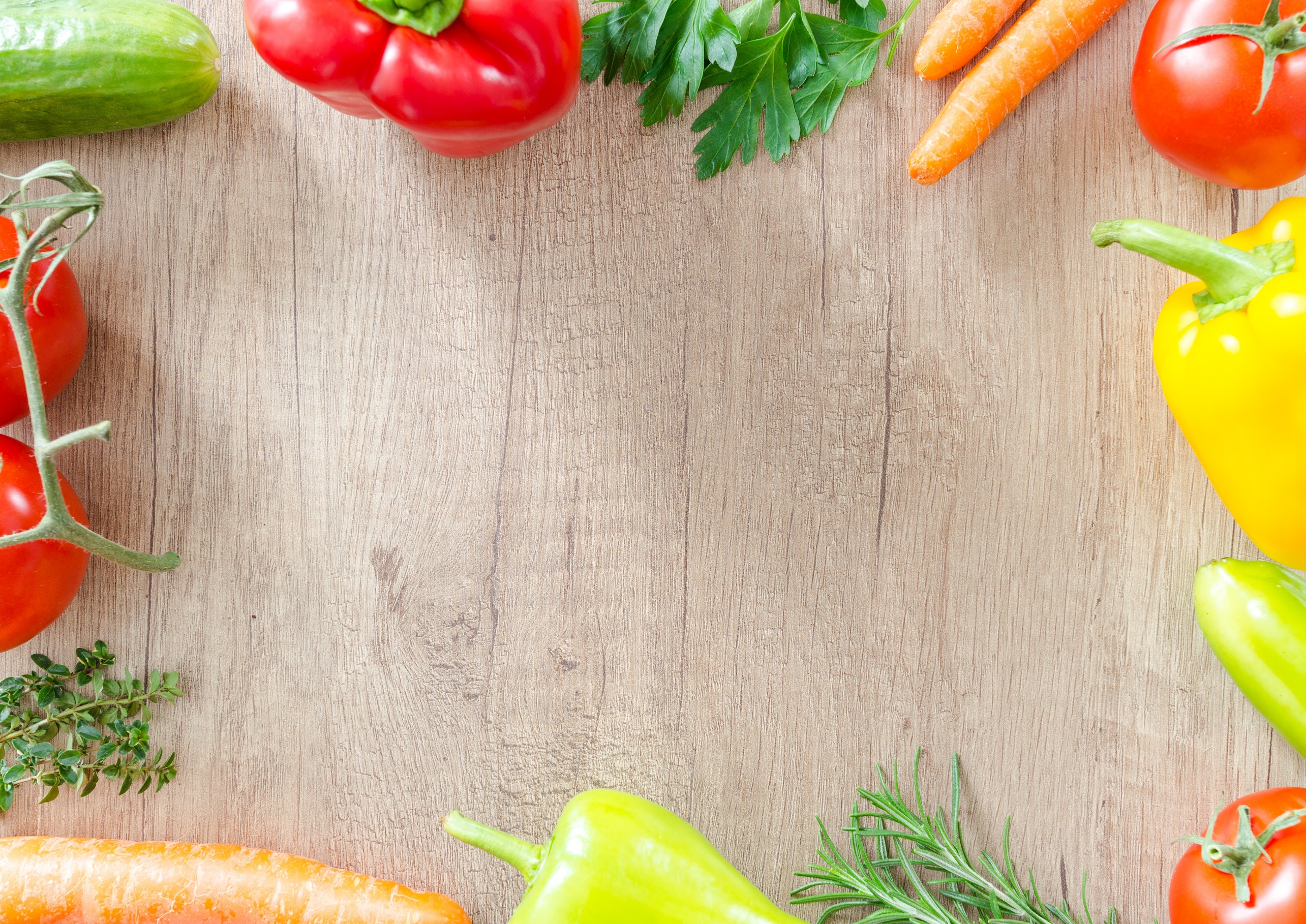 DrinksTea	80pCoffee	90pMilky Coffee	£1.30Can of Pop	70pFruit Juice	70pBottled Water	60pFlavoured Water	75pSnacksSlice of Cake	from 90pCrisps	30pChocolate Bar	60pChocolate Biscuit	30p2 Slices of Toast	60pMealsChoice of hot and cold sandwiches	£2.00Toasties	£2.00Portion of Chips	£1.20Chips & Gravy	£1.50Cheesy Chips & Sauce	£1.80